.	4 Count intro – On the Word “Wrong”	2 x Diagonal Hip Bumps Right. Behind & Cross. 2 x Diagonal Hip Bumps Left. Behind & ForwardStyling: Counts 1-2 and 5-6 … Bump hips Forward and Up – making each 2nd Bump a little Higher Up.Step Forward. Tap. & 2 x 1/2 Turns Right. Right Coaster Step. Bump 1/4 Turn Right. & 1/4 Turn LeftRight Cross Rock. & Cross. Side. Left Sailor 1/4 Turn Left. Hitch–Point with 1/4 Turn Left x 2.Cross. Back. Side. Cross. Back. Together. Right Lock Step Forward. Step. Pivot 1/2 Turn Right. Step.Divine Line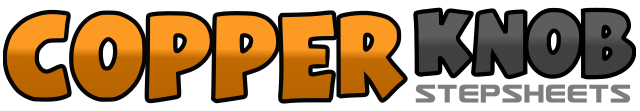 .......Count:32Wall:4Level:Intermediate.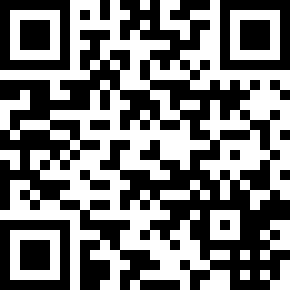 Choreographer:Robbie McGowan Hickie (UK) - June 2014Robbie McGowan Hickie (UK) - June 2014Robbie McGowan Hickie (UK) - June 2014Robbie McGowan Hickie (UK) - June 2014Robbie McGowan Hickie (UK) - June 2014.Music:Lay It On the Line - Divine Brown : (CD: The Love Chronicles)Lay It On the Line - Divine Brown : (CD: The Love Chronicles)Lay It On the Line - Divine Brown : (CD: The Love Chronicles)Lay It On the Line - Divine Brown : (CD: The Love Chronicles)Lay It On the Line - Divine Brown : (CD: The Love Chronicles)........1 – 2Tough Right toe Diagonally forward Right bumping hips forward x 2. (Weight on Left)3&4Cross Right behind Left. Step Left to Left side. Cross step Right over Left.5 – 6Touch Left toe Diagonally forward Left bumping hips forward x 2. (Weight on Right)7&8Cross Left behind Right. Step Right to Right side. Step forward on Left.1 – 2Step forward on Right. Tap Left toe behind Right heel.&Step slightly back on ball of Left.3 – 4Make 1/2 turn Right stepping forward on Right. Make 1/2 turn Right stepping back on Left.5&6Step back on Right. Step Left beside Right. Step forward on Right.7&8Make 1/4 turn Right bumping hips Left. Bump Right. Make 1/4 turn Left stepping forward on Left.1 – 2Cross rock Right over Left. Rock back on Left. (12 o’clock)&3 – 4Step ball of Right to Right side. Cross step Left over Right. Step Right to Right side.5&6Cross Left behind Right making 1/4 turn Left. Step Right beside Left. Step forward on Left.&7Hitch Right knee up across Left making 1/4 turn Left. Point Right toe out to Right side.&8Hitch Right knee up across Left making 1/4 turn Left. Point Right toe out to Right side. (3 o’clock)1&Cross step Right over Left. Step Left Diagonally back Left. (Body Facing Right Diagonal)2(Still on Right Diagonal) … Step Right to Right side.3&4Cross step Left over Right. (Turn to Face 3 o’clock)…Step back on Right. Step Left beside Right.5&6Step forward on Right. Lock step Left behind Right. Step forward on Right.7&8Step forward on Left. Pivot 1/2 turn Right. Step forward on Left. (Facing 9 o’clock)